Aufgabe 5 E: 	Prozentrechnen1.  Mache zu jedem Sonderangebot eine sinnvolle Berechnung. Kommentiere diese.Sonderangebote!2.  Gewinn und Verlust bei Geräten der Unterhaltungsindustrie. Preise in CHF.a) 	Überprüfe die Berechnungen für die Boxen und den Fernseher. Schreibe die Werte heraus, die falsch berechnet wurden.b) 	Färbe in der Tabelle alle Felder ein, in denen sich nichts berechnen lässt (wie in Zeilen 1 und 2).c) 	Berechne die fehlenden Angaben für die restlichen Geräte. Runde auf 2 Kommastellen.3.  Dein Kassenzettel.Du hast einen Einkauf gemacht und diesen Kassenzettel erhalten.a) 	Schon am nächsten Tag hätte es auf einige Artikel Rabatt gegeben: Schokolade 20% und Batterien sogar 40%. Wie viel Geld hättest du gespart, wenn du deinen Einkauf einen Tag später gemacht hättest? Notiere deinen Lösungsweg.b)	Berechne die MWST-Abgaben für die Lebensmittel und die NON FOOD-Artikel auf deinem Kassenzettel. Wie viel von deinem Einkauf wird an den Bund abgeliefert? Notiere deinen Lösungsweg.4.  Jeans-Verkäufe im Modegeschäft.Alle Preise inkl. 7.60% MWSTa)  Erkläre, wie der reguläre Verkaufspreis für 1 Paar Jeans berechnet wurde.b)  Berechne den Verkaufspreis für ein Paar Jeans im Ausverkauf.c)  Erkläre, wie der Gesamt-Gewinn in CHF berechnet wird.d)  Erkläre, wie der Gewinn in % berechnet wird.5. Berechne und runde sinnvoll.a)  Rabatt und SkontoEin Fernseher kostete ursprünglich CHF 3590.00. Nun wird er im Ausverkauf mit 25% Rabatt verkauft. Der Kunde bezahlt bar und erhält noch 2% Skonto. Wie teuer ist der Fernseher jetzt?b)  Brutto und NettoDeine Schwester bekommt im 2. Lehrjahr einen Bruttolohn von CHF 875.00. Der Arbeitgeber zieht für AHV 5.05% und für die Unfallversicherung 1% vom Bruttolohn ab. Welchen Nettolohn bekommt deine Schwester ausbezahlt?c)  Steigung und Gefälle. Berechne die durchschnittliche Steigung in %.6.  Aktienhandel an der Börse - Wochenbilanz. 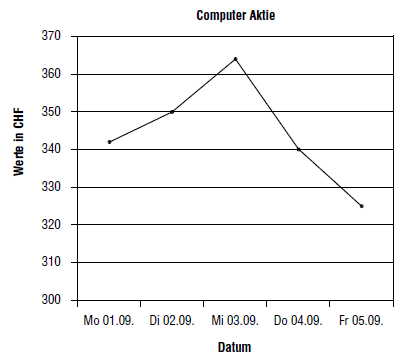 a)  Lies die Werte in der oberen Grafik ab und ergänze die Tabelle:b) 	Ziehe die Wochenbilanz: Wie viel hat die Computer Aktie von Montag bis Freitag an Wert in CHF verloren?c) 	Wie viele Prozente Verlust sind dies?d) 	Um wie viele Prozente müsste die Aktie am Montag der folgenden Woche ansteigen, um genau den gleichen Wert zu erreichen wie am Mittwoch, den 03.09.?e) 	Die Computer Aktie hat am 15.10. einen Wert von CHF 370.00. Sie gewinnt zwei Tage nacheinander, zuerst 4%, dann 2%. Welchen Wert hat die Aktie nach den zwei erfolgreichen Tagen?ArtikelSelbstkostenVerkaufspreisGewinnGewinn in %VerlustVerlust in %Boxen340.00419.0079.0018.85%Fernseher2124.001999.00125.005.89%DVD-Player125.0023.00CD-Player64.0015.00Kopfhörer15.8035%1 Liter Cola1 Paket BatterienSchokolade 3 x 2.35Geodreieck 2 x 1.95ABAB1.854.357.053.90TOTAL WARENBARCHFCHF17.1550.00RETOUR BARZAHLUNGCHF32.85Alle Preise inkl. MWST 	MWST-NR.: 111 111Alle Preise inkl. MWST 	MWST-NR.: 111 111Alle Preise inkl. MWST 	MWST-NR.: 111 111ArtikelJeansSelbstkosten für 1 Paar Jeans in CHF99.00Anzahl angekaufter Jeans50Gewinnmarge in % für 1 Paar Jeans30.30%Verkaufspreis regulär für 1 Paar Jeans in CHF129.00Rabatt beim Ausverkauf in %40%Anzahl verkaufte Jeans regulär35Anzahl verkaufte Jeans im Ausverkauf15Gesamt-Gewinn in CHF726.00Gesamt-Gewinn in %14.67%Daten zur StanserhornbahnHorizontaldistanz5000 mHöhe Talstation in Stans450 m ü. M.Höhe Bergstation Stanserhorn1849 m ü. M.TagWert in CHFMontag, 01.09.Dienstag, 02.09. 350.00Mittwoch, 03.09.Donnerstag, 04.09.Freitag, 05.09.